Ε΄   ΜΑΘΗΜΑΤΙΚΑ 			Γερακούδη ΚατερίναΕΝ.3: ΠΡΟΣΘΕΣΗ ΚΑΙ ΑΦΑΙΡΕΣΗ ΚΛΑΣΜΑΤΩΝΛύνω προσεχτικά τις πράξεις στο τετράδιό μου: +  +  +  =                       - =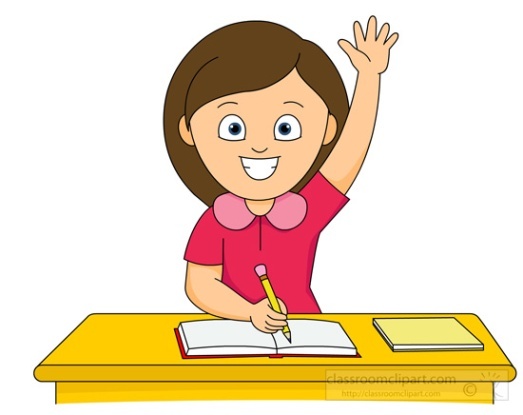  + 1 + 2 =                        24 - 11 =12 – ( 5 + 1 )=     		 3 – (   +  +   )=      Η απόσταση μεταξύ δύο χωριών είναι 5 χμ. Ένας ποδηλάτης ξεκίνησε για να πάει από το ένα χωριό στο άλλο. Έκανε την πρώτη στάση μετά από  χμ και τη δεύτερη στάση μετά από άλλα 2 χμ. Πόσα χμ του έμειναν ακόμα για να φτάσει στον προορισμό του;Ένα ορθογώνιο οικόπεδο  έχει μήκος 4μ. Το πλάτος του είναι κατά 2 μ μικρότερο από το μήκος του. Πόσο είναι η περίμετρός του;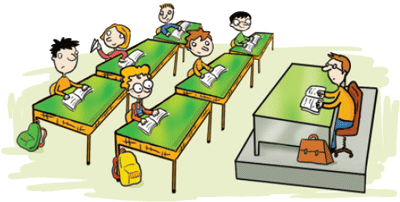 